BULGARIAN LANGUAGESIR WILLIAM STANIER SCHOOL БЮЛЕТИН 8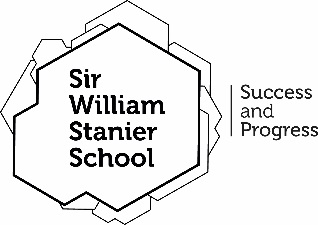 Петък 1-ви Май 2020Този бюлетин ще ви даде ключова информация относно вируса COVID-19. Моля свържете се с KS3@sws.cheshire.sch.uk  завъпроси, свързани с домашното обучение или всякакви проблеми относно 7,8 или 9клас и с KS4@sws.cheshire.sch.uk  за питания, свързани с 10 и 11 клас.   Днешният бюлетин ще ви предостави информация относно Show My homework (SMHW), Office 365 за учениците, он-лайн вестник за учениците и кратко напомняне за 11 клас и за изпитите.Учениците сега могат да използват Show My Homework (SMHW) за да предават домашната си работа онлайн.За да разберете как, моля натиснете тук HERE. Понедлник, 4-ти Май ще има още домашни качени на  SMHW ,така че не забравяйте да проверите в Понеделник.За да подпомогнем допълнително учениците ние ще  активираме Office 365 за учениците.Това означава, че всички ученици ще могат да да свалят важни програми, от които се нуждаят за да завършат домашните си. Това включва Word, Excel, Powerpoint etc. Училището ще направи това поетапно – по отделно за различните класове, като 10 клас ще бъдат първите, които ще получат техния достъп.Повече информация за това как да получат достъп до програмата ще бъде изпратена на родителите/настойниците на 10 клас следващата седмица.За да могат учениците да следят националните новини има един чудесен уеб сайт, който в момента предлага он-лайн вастник безплатно.Уеб сайта се казва First News и си заслужава да се види - натисни HERE за последното им издание.Актуализация за 11 клас GCSEs . Учениците, които се подготвяха за техните GCSE изпити това лято ще получат  писмо то Ofqual през нашият уеб сайт и страници в социалните медии, което ще обясни процеса за получаването на оценки/резултати това лято. Ние знаем, ще това е притеснителен период за младите хора. Ето защо обобщихме някои от ключовите неща за вас по-долуНашите учители работят много сериозно за да дадът на изпитната комисия точната иформация и доказателства за оценките, които учениците заслужават. Те ще вземат под внимание цялата информация, с която разполагат и изключително вн  имателно ще преценяват очакваната оценка, която учениците най-вероятно щяха да постигнат, ако се бяха явили на изпити, както и постигането на оценка тази година да не е по-лесно или по-трудно в сравнение с предходните години. Там, където учениците имат постигнато относително съгласие за оценка (напр. a reader or scribe), или други ученици имат постигнат определен резултат, училищната преценка  ще вземе под внимание вероятното постижение, като приложи основателна корекция. На учителите не е позволено да обсъждат оценките, които са изпратили с учениците или техните родители/настойници. Ние молим всички ученици и родители да уважават това изискване на изпитната комисия.Учениците трябва да продължат да предават домашните предоставени от техните учители, но училищата бяха посъветвани да внимават много с оценките на работи, завършени след затварянето на училищата на 20 март.Молим, бъдете сигурни,че вашите учители следват инструкциите много внимателно. 